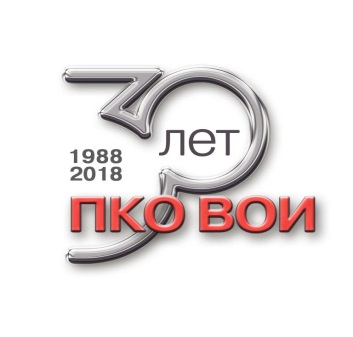 Положениео порядке проведения Конкурса бизнес проектов местных организаций  в структуре  Пермской краевой организации общероссийской общественной организации «Всероссийское общество инвалидов» в 2018 годуОбщие положенияНастоящее Положение устанавливает цели и порядок проведения Конкурса  бизнес проектов местных организаций  в структуре  Пермской краевой организации общероссийской общественной организации «Всероссийское общество инвалидов» в 2018 году, на реализацию которых победителям  предоставляется гранты.Организатором Конкурса является Пермская краевая организация общероссийской общественной организации «Всероссийское общество инвалидов» (далее ПКО ВОИ).Цель КонкурсаУкрепление производственной базы местных организаций и создание рабочих мест для инвалидов для получения дохода от предпринимательской деятельности      Участники КонкурсаВ Конкурсе принимают участие местные организации ПКО ВОИ.Каждая местная организация вправе подать только одну заявку, оформленную согласно Приложению №1  к настоящему Положению.Номинации КонкурсаУкрепление производственной базы местных организаций.Создание и (или) сохранение рабочих мест для инвалидов на имеющихся производственных участках местных организаций.Создание производственных участков с организацией рабочих мест  для инвалидов.Направления расходования финансирования в рамках проекта Приобретение основных средств производства Пополнение оборотных средств производстваМодернизация (укрепление, развитие) основных средств производства и иного имуществаРемонт основных средств производства и иного имуществаРазмер  и источники финансирования проектовОбщая сумма финансирования всех бизнес проектов составляет 600 000,00 рублей.Источник финансирования – субсидии из Федерального бюджета.Сумма финансирования каждой заявки за счет средств субсидии из Федерального бюджета  - не более 100 000  рублей.Сроки реализации проектовПредставляемые на Конкурс бизнес проекты должны предусматривать их реализацию в период с 01 июля по 30 ноября 2018 года.Срок предоставления отчета до 15 декабря 2018 годаПорядок проведения КонкурсаДля участия в Конкурсе необходимо до 11 июня 2018 года представить в адрес ПКО ВОИ заявку (приложение №1), бизнес-план со сметой расходов.Адрес приема заявок: 614068 г. Пермь, ул. Борчанинова, д.9, e-mail: pkovoi@narod.ru, сайт www.pkovoi.ru, тел: 244-85-75.Приём заявок осуществляется с 21 мая 2018 года ежедневно, кроме выходных и праздничных дней, в срок до 11 июня 2018 года.  Заявку можно представить лично, отправить по наземной или электронной почте. В случае отправления заявки по почте будет считаться дата отправления, указанная на почтовых документах.Каждая заявка, соответствующая условиям Конкурса, с целью всестороннего изучения и объективной оценки каждого представленного проекта направляется на рассмотрение Конкурсной комиссии.Состав Конкурсной комиссии утверждается на заседании Правления в форме Президиума ПКО ВОИ.Итоги Конкурса будут подведены Конкурсной комиссией до 23 июня 2018 года.Решение Конкурсной комиссии утверждается Президиумом Правления ПКО ВОИ.   Более подробную информацию о Конкурсе бизнес проектов и участии в нем можно получить по телефонам: 8 (342) 244-99-79 Морошкина Нина Ивановна, 8 (342) 244-92-44 Тудвасева Наталья Геннадьевна.Приложение 1Заявка на финансирование бизнес проектов местных организаций в структуре  Пермской краевой организации  общероссийской  общественной организации «Всероссийское общество инвалидов»Председатель местной  организации  ПКО ВОИ                           _____________/________________/«______»________________2018 г.					МПУТВЕРЖДЕНОпротоколом заседания Президиума правленияПермской краевой организацииобщероссийской общественной организации «Всероссийское общество инвалидов»№17 от 26.04.2018№ПараметрыОписание1Наименование местной  организации  ПКО ВОИ 2Номинация Конкурса3Наименование производственного участка4Дата создания производственного участка (при наличии производственного участка)5Юридический (фактический) адрес производственного участка6Вид (сфера) деятельности на производственном участке7Перечень основной производимой продукции (услуг) на производственном участке8Количество имеющихся (вновь созданных) рабочих мест для инвалидов на производственном участке9Объем запрашиваемого финансирования